GESTIÓN DE PRENSA OCTUBRE 2017Autor: Taurus Comunicaciones SPAFecha: 17 de octubre de 2017Diario El Llanquihue de Puerto Montt, sábado 30 de septiembre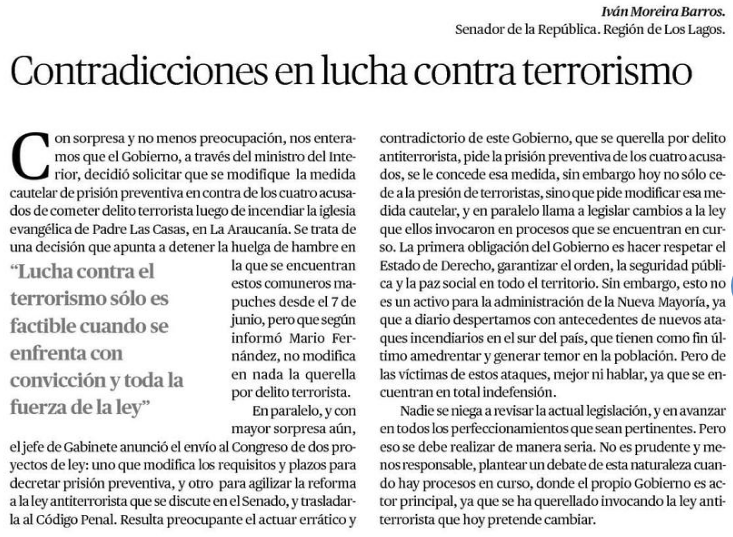 Diario El Llanquihue de Puerto Montt, sábado 14 de octubre 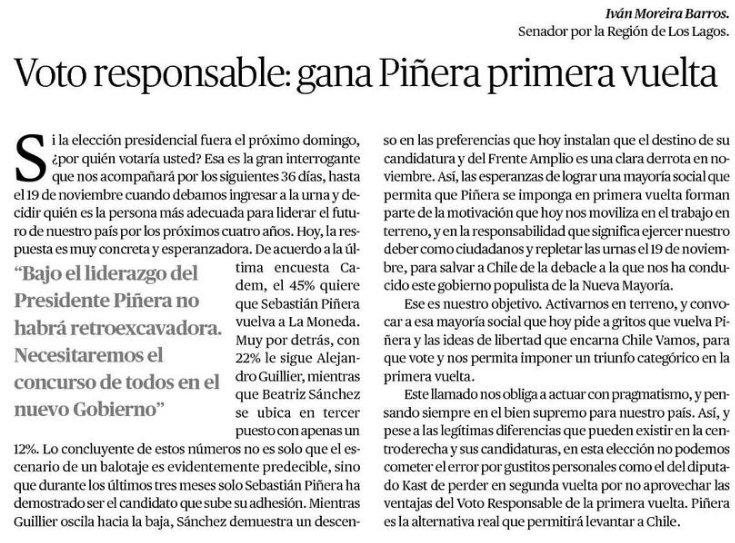 Diario El Llanquihue de Puerto Montt, jueves 28 de septiembre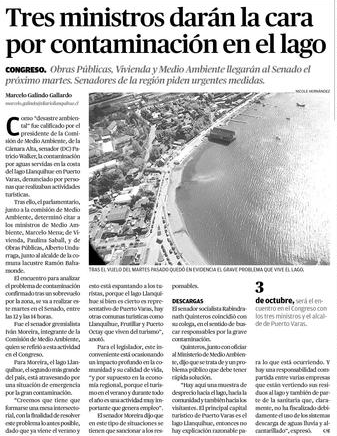 Diario El Mercurio, jueves 28 de septiembre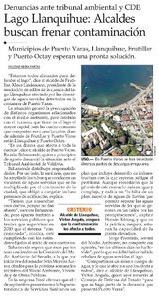 Diario El Llanquihue de Puerto Montt, 4 de octubre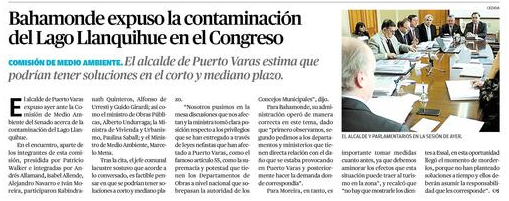 